PART A – PERSONAL DETAILSAdditional Information:PART B: INFORMATION IN SUPPORT OF APPLICATIONPART C: RECRUITMENT & EQUAL OPPORTUNITIES MONITORING The information collected in this form is used for statistical purposes and will be recorded on a computer database and access to this information will be security controlled and limited to staff.This data helps The Diocese of Sheffield to do all it can to ensure that appointments are made on merit and to create a workforce representative of the community.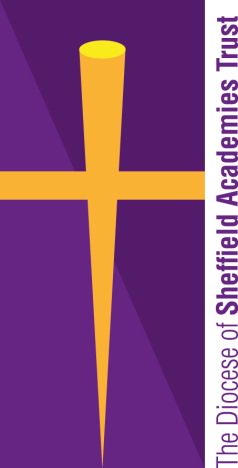 The Diocese of Sheffield Academies TrustApplication for EmploymentStaff Application FormThe Diocese of Sheffield Academies TrustApplication for EmploymentStaff Application FormCONFIDENTIAL - The information you provide on this form will be used for recruitment, selection and for employment contract purposes.  This form should be used to apply for currently advertised vacancies only.Please complete this application in black ink or by typingand submit it as stated in the job advertisementCONFIDENTIAL - The information you provide on this form will be used for recruitment, selection and for employment contract purposes.  This form should be used to apply for currently advertised vacancies only.Please complete this application in black ink or by typingand submit it as stated in the job advertisementCONFIDENTIAL - The information you provide on this form will be used for recruitment, selection and for employment contract purposes.  This form should be used to apply for currently advertised vacancies only.Please complete this application in black ink or by typingand submit it as stated in the job advertisementCONFIDENTIAL - The information you provide on this form will be used for recruitment, selection and for employment contract purposes.  This form should be used to apply for currently advertised vacancies only.Please complete this application in black ink or by typingand submit it as stated in the job advertisementPOST APPLIED FOR(It is essential that candidates complete all details in this box so their application can be considered.)Job Title:Job Title:POST APPLIED FOR(It is essential that candidates complete all details in this box so their application can be considered.)Closing DateClosing DateLast Name:Last Name:First Name(s):First Name(s):Title:Title:Title:Dr/Miss/Mr/Mrs/Ms/OtherDr/Miss/Mr/Mrs/Ms/OtherDr/Miss/Mr/Mrs/Ms/OtherDr/Miss/Mr/Mrs/Ms/OtherDr/Miss/Mr/Mrs/Ms/OtherAddress:       (Address Line 1):Address:       (Address Line 1):                     (Address Line 2):                     (Address Line 2):                       (Address Line 3):                       (Address Line 3):Town / City:Post Code:National Insurance Number:Date of Birth (dd/mm/yyyy):*Contact Phone Number:Email Address:**
* Required to meet DfE Safeguarding Children and Safe Recruitment in Education Guidelines.** We would prefer to contact you by email throughout the recruitment process, please provide an email address where possible.
* Required to meet DfE Safeguarding Children and Safe Recruitment in Education Guidelines.** We would prefer to contact you by email throughout the recruitment process, please provide an email address where possible.
* Required to meet DfE Safeguarding Children and Safe Recruitment in Education Guidelines.** We would prefer to contact you by email throughout the recruitment process, please provide an email address where possible.
* Required to meet DfE Safeguarding Children and Safe Recruitment in Education Guidelines.** We would prefer to contact you by email throughout the recruitment process, please provide an email address where possible.
* Required to meet DfE Safeguarding Children and Safe Recruitment in Education Guidelines.** We would prefer to contact you by email throughout the recruitment process, please provide an email address where possible.
* Required to meet DfE Safeguarding Children and Safe Recruitment in Education Guidelines.** We would prefer to contact you by email throughout the recruitment process, please provide an email address where possible.
* Required to meet DfE Safeguarding Children and Safe Recruitment in Education Guidelines.** We would prefer to contact you by email throughout the recruitment process, please provide an email address where possible.
* Required to meet DfE Safeguarding Children and Safe Recruitment in Education Guidelines.** We would prefer to contact you by email throughout the recruitment process, please provide an email address where possible.
* Required to meet DfE Safeguarding Children and Safe Recruitment in Education Guidelines.** We would prefer to contact you by email throughout the recruitment process, please provide an email address where possible.
* Required to meet DfE Safeguarding Children and Safe Recruitment in Education Guidelines.** We would prefer to contact you by email throughout the recruitment process, please provide an email address where possible.
* Required to meet DfE Safeguarding Children and Safe Recruitment in Education Guidelines.** We would prefer to contact you by email throughout the recruitment process, please provide an email address where possible.
* Required to meet DfE Safeguarding Children and Safe Recruitment in Education Guidelines.** We would prefer to contact you by email throughout the recruitment process, please provide an email address where possible.
* Required to meet DfE Safeguarding Children and Safe Recruitment in Education Guidelines.** We would prefer to contact you by email throughout the recruitment process, please provide an email address where possible.
* Required to meet DfE Safeguarding Children and Safe Recruitment in Education Guidelines.** We would prefer to contact you by email throughout the recruitment process, please provide an email address where possible.
* Required to meet DfE Safeguarding Children and Safe Recruitment in Education Guidelines.** We would prefer to contact you by email throughout the recruitment process, please provide an email address where possible.PART AAre you currently employed by The Diocese of Sheffield Academies Trust?If so, please provide payroll number(s) in the additional information box on the next page.  YES      NO Have you ever been dismissed from a post within Education? If so, please provide details in the additional information box.YES      NO Are you seeking a guaranteed interview under the disability symbol scheme?YES      NO Are you supported by a disability organisation?If so, please say which in the additional information box on the next page.YES      NO Are there any dates when you would not be available for interview?  If so please provide details in the additional information box.YES      NO Are you legally entitled to live and work in the United Kingdom in the accordance with the Asylum & Immigration Act 1996?YES      NO Have you ever been barred from working with children and/or vulnerable adults?YES      NO Are you related to a Governor, Director or employee of any of the schools within The Diocese of Sheffield Academies Trust?If so, please pride the names and relationship details in the additional information box below.YES      NO Do you or a close relative have any financial interest which may conflict with the interests of The Diocese of Sheffield Academies Trust?If so, please provide details in the additional information box below.YES      NO Please use this section to expand on any of the questions in Part A above. REFERENCES:Please see notes below before completingReference 1 (Current/Most Recent Employer)Reference 2(Employer prior to current/most recent)Referee’s NameJob TitleName/Addressof organisationEmail of organisationTelephone number of organisationNote: As part of Safer Recruitment we will take up references prior to an offer of interview.  By submitting this application for you agree to this practice.At least TWO references for ALL shortlisted candidates will be requested prior to interview.  However, we may need to take up additional references from any previous employer.  We will contact you for further information if we need to do so.Open references (‘to whom it may concern’) will not be accepted.To ensure the validity of the organisation, the email address of a referee should always be directed to the work/organisation email and not to a private email address.Referees should be an employer (i.e. manager) and not co-workers.Note: As part of Safer Recruitment we will take up references prior to an offer of interview.  By submitting this application for you agree to this practice.At least TWO references for ALL shortlisted candidates will be requested prior to interview.  However, we may need to take up additional references from any previous employer.  We will contact you for further information if we need to do so.Open references (‘to whom it may concern’) will not be accepted.To ensure the validity of the organisation, the email address of a referee should always be directed to the work/organisation email and not to a private email address.Referees should be an employer (i.e. manager) and not co-workers.Note: As part of Safer Recruitment we will take up references prior to an offer of interview.  By submitting this application for you agree to this practice.At least TWO references for ALL shortlisted candidates will be requested prior to interview.  However, we may need to take up additional references from any previous employer.  We will contact you for further information if we need to do so.Open references (‘to whom it may concern’) will not be accepted.To ensure the validity of the organisation, the email address of a referee should always be directed to the work/organisation email and not to a private email address.Referees should be an employer (i.e. manager) and not co-workers.Employment Record - Please provide details of your employment history Employment Record - Please provide details of your employment history Employment Record - Please provide details of your employment history Employment Record - Please provide details of your employment history Name & Address of EmployerDates from/to (Month & Year)Job Title, Brief Description of Duties & SalaryReason for LeavingPlease provide details of any breaks in employment (exceeding 6 weeks) during the last 10 years.Please provide details of any breaks in employment (exceeding 6 weeks) during the last 10 years.Educational, Training & Vocational Qualifications - Please provide details (including dates) of qualifications achieved. Please include short courses, apprenticeships, & any other training that supports your application & demonstrates your continuous professional development.Educational, Training & Vocational Qualifications - Please provide details (including dates) of qualifications achieved. Please include short courses, apprenticeships, & any other training that supports your application & demonstrates your continuous professional development.Educational, Training & Vocational Qualifications - Please provide details (including dates) of qualifications achieved. Please include short courses, apprenticeships, & any other training that supports your application & demonstrates your continuous professional development.Educational, Training & Vocational Qualifications - Please provide details (including dates) of qualifications achieved. Please include short courses, apprenticeships, & any other training that supports your application & demonstrates your continuous professional development.Educational, Training & Vocational Qualifications - Please provide details (including dates) of qualifications achieved. Please include short courses, apprenticeships, & any other training that supports your application & demonstrates your continuous professional development.Professional Memberships - Please provide details (including membership number and level). Professional Memberships - Please provide details (including membership number and level). Professional Memberships - Please provide details (including membership number and level). Professional Memberships - Please provide details (including membership number and level). Professional Memberships - Please provide details (including membership number and level). Additional Information in support of your application – Please read the Job Description and Person Specification carefully; then explain how your knowledge, skills and experience relate to the post for which you are applying. These may have been gained through paid employment, domestic responsibilities, voluntary/community work, spare time activities, education and training.	Additional Information in support of your application – Please read the Job Description and Person Specification carefully; then explain how your knowledge, skills and experience relate to the post for which you are applying. These may have been gained through paid employment, domestic responsibilities, voluntary/community work, spare time activities, education and training.	Additional Information in support of your application – Please read the Job Description and Person Specification carefully; then explain how your knowledge, skills and experience relate to the post for which you are applying. These may have been gained through paid employment, domestic responsibilities, voluntary/community work, spare time activities, education and training.	Additional Information in support of your application – Please read the Job Description and Person Specification carefully; then explain how your knowledge, skills and experience relate to the post for which you are applying. These may have been gained through paid employment, domestic responsibilities, voluntary/community work, spare time activities, education and training.	Additional Information in support of your application – Please read the Job Description and Person Specification carefully; then explain how your knowledge, skills and experience relate to the post for which you are applying. These may have been gained through paid employment, domestic responsibilities, voluntary/community work, spare time activities, education and training.	We advise applicants that the data held by The Diocese of Sheffield Academies Trust in respect of employment will be used for cross-system comparison purposes for the prevention & detection of fraud.I understand that a medical examination may be necessary in connection with this post and that my appointment would be subject to satisfactory medical clearance.I understand that any offer of employment is subject to obtaining suitable references and a satisfactory DBS check.I declare that the information that I have given in this application is accurate and true.I understand that providing misleading or false information will disqualify me from the appointment OR if appointed may result in disciplinary action including dismissal. We advise applicants that the data held by The Diocese of Sheffield Academies Trust in respect of employment will be used for cross-system comparison purposes for the prevention & detection of fraud.I understand that a medical examination may be necessary in connection with this post and that my appointment would be subject to satisfactory medical clearance.I understand that any offer of employment is subject to obtaining suitable references and a satisfactory DBS check.I declare that the information that I have given in this application is accurate and true.I understand that providing misleading or false information will disqualify me from the appointment OR if appointed may result in disciplinary action including dismissal. We advise applicants that the data held by The Diocese of Sheffield Academies Trust in respect of employment will be used for cross-system comparison purposes for the prevention & detection of fraud.I understand that a medical examination may be necessary in connection with this post and that my appointment would be subject to satisfactory medical clearance.I understand that any offer of employment is subject to obtaining suitable references and a satisfactory DBS check.I declare that the information that I have given in this application is accurate and true.I understand that providing misleading or false information will disqualify me from the appointment OR if appointed may result in disciplinary action including dismissal. We advise applicants that the data held by The Diocese of Sheffield Academies Trust in respect of employment will be used for cross-system comparison purposes for the prevention & detection of fraud.I understand that a medical examination may be necessary in connection with this post and that my appointment would be subject to satisfactory medical clearance.I understand that any offer of employment is subject to obtaining suitable references and a satisfactory DBS check.I declare that the information that I have given in this application is accurate and true.I understand that providing misleading or false information will disqualify me from the appointment OR if appointed may result in disciplinary action including dismissal. We advise applicants that the data held by The Diocese of Sheffield Academies Trust in respect of employment will be used for cross-system comparison purposes for the prevention & detection of fraud.I understand that a medical examination may be necessary in connection with this post and that my appointment would be subject to satisfactory medical clearance.I understand that any offer of employment is subject to obtaining suitable references and a satisfactory DBS check.I declare that the information that I have given in this application is accurate and true.I understand that providing misleading or false information will disqualify me from the appointment OR if appointed may result in disciplinary action including dismissal. SignedDateSurname/Family NameJob Title:Forenames or InitialsGenderGenderEthnic OriginEthnic OriginEthnic OriginFemaleWhiteWhiteWhiteMaleBritishTrans-GenderIrishPrefer not to sayWhite OtherAsian or Asian BritishAsian or Asian BritishAsian or Asian BritishSexual OrientationSexual OrientationBangladeshiBisexual IndianGay ManPakistaniGay Woman / LesbianAny Other AsianHeterosexual Black and Black BritishBlack and Black BritishBlack and Black BritishPrefer not to sayAfricanCaribbeanAge BandAge BandAny Other Black16-24 yearsMixedMixedMixed25-34 yearsWhite & Asian35-49 yearsWhite & Black African50-54 yearsWhite & Black Caribbean55 and over yearsAny Other MixedPrefer not to sayOtherOtherOtherChineseDo you consider yourself to have a disability?Do you consider yourself to have a disability?Any OtherYesPrefer not sayNoPrefer not sayWhere did you see post advertised?Where did you see post advertised?Religion / BeliefReligion / BeliefReligion / BeliefCouncil WebsiteBuddhistTESChristian School WebsiteHinduOtherJewishMuslimSikhOtherNonePrefer not to say